MUNICIPIO DE TLAJOMULCO DE ZÚÑIGA, JALISCOOFICIALÍA MAYOR “CONVOCATORIA DE LICITACIÓN PÚBLICA LOCAL”OM-34/2024“ADQUISICIÓN DE IMPRESIONES DEL INFORME POLICIAL HOMOLOGADO PARA LA COMISARÍA DE LA POLICÍA PREVENTIVA DEL MUNICIPIO DE TLAJOMULCO DE ZÚÑIGA, JALISCO”El Municipio de Tlajomulco de Zúñiga, Jalisco a través de su Unidad de Compras ubicada en el primer piso del edificio de la calle Higuera número 70, Colonia Centro en Tlajomulco de Zúñiga, Jalisco, con teléfono 01 (33) 32 83 44 00 invita a las Personas Físicas y Morales interesadas, a participar en la LICITACIÓN PÚBLICA LOCAL  para la “ADQUISICIÓN DE IMPRESIONES DEL INFORME POLICIAL HOMOLOGADO PARA LA COMISARÍA DE LA POLICÍA PREVENTIVA DEL MUNICIPIO DE TLAJOMULCO DE ZÚÑIGA, JALISCO”, ello de conformidad con el artículo 134 de la Constitución Política de los Estados Unidos Mexicanos, así como el procedimiento que se establece en el Capítulo Segundo “De la Licitación Pública”, previsto por la Ley de Compras Gubernamentales, Enajenaciones y Contratación de Servicios del Estado de Jalisco y sus Municipios, y a efecto de normar el desarrollo de la presente Licitación, se emite la siguiente:CONVOCATORIA:CRONOGRAMAPara los fines de estas bases, se entiende por:Las Bases de Licitación así como sus respectivos anexos fueron aprobados por unanimidad por el Comité de Adquisiciones del Municipio de Tlajomulco de Zúñiga, Jalisco; la propuesta del “LICITANTE” deberá sujetarse a las especificaciones señaladas en las Bases de esta Licitación y de cada uno de sus Anexos y para ello cada uno de los licitantes deberá de inscribirse en el presente proceso mediante el pago de derechos de Bases de Licitación y registro en lista de licitantes, ello con fundamento en el artículo 133 fracción IX de la Ley de Ingresos del Municipio de Tlajomulco de Zúñiga, Jalisco, por ello deberán de acudir con la orden de pago adjunta al formato PDF que se encuentra firmado de esta convocatoria a cualquiera de las cajas de la 6 a la 16 de la recaudadora central ubicada en Planta Baja de la calle Higuera no. 70, del Centro Administrativo Tlajomulco CAT, Colonia Centro, Tlajomulco de Zúñiga, Jalisco a pagar la cantidad señalada en el apartado costo de las bases, una vez hecho esto se le entregará un recibo oficial con el que deberá de acudir a la Dirección de Recursos Materiales ubicadas en calle Higuera no. 70, primer piso del Centro Administrativo Tlajomulco CAT, colonia Centro, Tlajomulco de Zúñiga, Jalisco, lugar donde se deberá de registrar y le entregaran copias simples y formato Word de la Convocatoria, Bases y Anexos del presente proceso.A t e n t a m e n t eLic. Raúl Cuevas Landeros Director de Recursos MaterialesESPECIFICACIONESOM-34/2024“ADQUISICIÓN DE IMPRESIONES DEL INFORME POLICIAL HOMOLOGADO PARA LA COMISARÍA DE LA POLICÍA PREVENTIVA DEL MUNICIPIO DE TLAJOMULCO DE ZÚÑIGA, JALISCO”La Comisaria de la Policía Preventiva Municipal solicita la impresión del Informe Policial Homologado, mismo que debera contener: Cada juego consta de hoja blanca original, hoja azul y hoja amarilla, Papel Bond de alta calidad auto copiable, formatos y logotipos oficiales visibles, papel auto copiable de gama alta comprobable, gramaje 75 g. Los licitantes que deseen podrán asistir a la Dirección de Recursos Materiales con el in de revisar la muestra física de los formatos solicitados.Los Licitantes deberán de presentar una muestra física en su propuesta. ORDEN DE PAGOBASES DE LICITACIÓN OM-34/2024Favor de llenar a máquina o con letra de moldeNúmero de Licitación.OM-34/2024 Pago de Derechos de las Bases.$383.00 de conformidad con el artículo 143 fracción IX de la Ley de Ingresos del Municipio de Tlajomulco de Zúñiga, Jalisco.Aprobación de Bases por el Comité.Viernes 26 de abril del 2024Publicación de la Convocatoria en el portal web del Municipio de Tlajomulco de Zúñiga, Jalisco (en formato descargable).Viernes 26 de abril del 2024Entrega de preguntas para Junta Aclaratoria y correo electrónico para el envío de preguntas.Hasta el miércoles 01 de mayo del 2024 a las 15:00 horas, correo: licitaciones@tlajomulco.gob.mxFecha, hora y lugar de la celebración de la primera Junta de Aclaraciones (art. 59, F. III, Ley)Viernes 03 de mayo del 2024 a las 14:00 horas, en la Dirección de Recursos Materiales, primer piso del Centro Administrativo (CAT), ubicado en la calle de Higuera número #70, Colonia Centro, Tlajomulco de Zúñiga, Jalisco, México.Fecha, hora y lugar de celebración del acto de presentación de proposiciones (art. 59, F. III, Ley).La presentación de proposiciones iniciará el Viernes 10 de mayo 2024 a las 8:10 y concluirá a las 8:50 horas en el inmueble ubicado en el Salón de Eventos, primer piso, del Hotel Encore (Plaza “La Gourmetería”), ubicado en el número 1710 de la Avenida López Mateos Sur, Colonia Santa Isabel, Tlajomulco de Zúñiga, Jalisco. C.P. 45645.Fecha, hora y lugar de celebración del acto de apertura de proposiciones (art. 59, F. III, Ley).La apertura de proposiciones iniciará el viernes 10 de mayo 2024 a las 8:55 horas en el inmueble ubicado en el Salón de Eventos, primer piso, del Hotel Encore (Plaza “La Gourmetería”), ubicado en el número 1710 de la Avenida López Mateos Sur, Colonia Santa Isabel, Tlajomulco de Zúñiga, Jalisco. C.P. 45645 dentro de la sesión de Comite de Adquisiciones.Resolución del ganador.En fecha de apertura de proposiciones o hasta 20 días hábiles posteriores, mismo lugar. Origen de los Recursos (art. 59, F. I, Ley)Municipal Carácter de la Licitación (Art. 55 y 59, F. IV, Ley).LOCAL Idioma en que deberán presentarse las proposiciones, anexos y folletos (Art. 59, F. IV, Ley).EspañolEjercicio Fiscal que abarca la Contratación (Art. 59, F. X, Ley).2024Se acredita la suficiencia presupuestal (Art. 50, Ley).SITipo de contrato (Art. 59, F. X, Ley).Contrato o pedido (Orden de Compra) cerrado.Aceptación de proposiciones Conjuntas (Art. 59, F. X, Ley). SIAdjudicación de los Bienes o Servicios (por partida/todo a un solo proveedor (Art. 59, F. XI, Ley).Se adjudicará a un solo licitante.Área requirente de los Bienes o Servicios.Comisaría de la Policía Preventiva Municipal.La partida presupuestal, de conformidad con el clasificador por objeto del gasto.3361Participación de testigo Social (Art. 37, Ley).NOCriterio de evaluación de propuestas (Art. 59, F. XII, Ley).BinarioDescripción detallada de los bienes o servicios con requisitos técnicos mínimos, desempeño, cantidades y condiciones de entrega (Art. 59, F. II, Ley).Anexo 1Anexos que cuenta con la relación enumerada de requisitos y documentos que deberán de presentar los licitantes incluyendo:1.- Acreditación Legal2.- Manifestación de NO encontrarse en los supuestos del Art 52 de la Ley3.- Manifestación de Integridad y NO colusión4.- Demás requisitos que sean solicitados              Anexo 3              Anexo 4              Anexo 4              Anexo 1 y 2Plazo de presentación de propuestas (Art. 60, Ley).Normal: 14 días (supera)Domicilio de las Oficinas del Órgano Interno de Control Municipal lugar donde podrán presentarse inconformidades.Independencia 105 Sur, colonia centro en Tlajomulco de Zúñiga, Jalisco“CONVOCANTE”Municipio de Tlajomulco de Zúñiga, Jalisco“DOMICILIO”Higuera No. 70, Col. Centro, Tlajomulco de Zúñiga, Jalisco. “COMITÉ”Comité de Adquisiciones del Municipio de Tlajomulco de Zúñiga, Jalisco“UNIDAD CENTRALIZADA DE COMPRAS”Unidad Centralizada de Compras de Recursos Materiales (Higuera no. 70, primer piso del Centro Administrativo Tlajomulco CAT, Colonia. Centro, Tlajomulco de Zúñiga, Jalisco).“LEY”Ley de Compras Gubernamentales, Enajenaciones y Contratación de Servicios del Estado de Jalisco y sus Municipios“LICITANTE” Persona Física o Moral (Razón Social) Licitante en el proceso de licitación.“REGLAMENTO”Reglamento de Adquisiciones para el Municipio de Tlajomulco de Zúñiga, Jalisco“PROVEEDOR”Licitante Adjudicado.“PROCESO”La adquisición de: “OM-34/2024 “ADQUISICIÓN DE IMPRESIONES DEL INFORME POLICIAL HOMOLOGADO PARA LA COMISARÍA DE LA POLICÍA PREVENTIVA DEL MUNICIPIO DE TLAJOMULCO DE ZÚÑIGA, JALISCO” los cuales están descritos en los anexos de las presentes bases.PartidaCant.U. de M.DescripciónEstructura de los Juegos en Hoja Auto Copiable Estructura de los Juegos en Hoja Auto Copiable Estructura de los Juegos en Hoja Auto Copiable 140,000JuegoJUEGOS DE IPH CUATRO HOJAS4 HOJAS BLANCAS ORIGINALES4 HOJAS AZULES4 HOJAS AMARILLAS230,000JuegoFORMATO ANEXO A3 HOJAS BLANCAS ORIGINALES3 HOJAS AZULES3 HOJAS AMARILLAS35,000JuegoFORMATO ANEXO B1 HOJAS BLANCAS ORIGINALES1 HOJAS AZULES4 HOJAS AMARILLAS420,000JuegoFORMATO ANEXO C1 HOJAS BLANCAS ORIGINALES1 HOJAS AZULES1 HOJAS AMARILLAS520,000JuegoFORMATO ANEXO D2 HOJAS BLANCAS ORIGINALES2 HOJAS AZULES2 HOJAS AMARILLAS610,000JuegoFORMATO ANEXO E2 HOJAS BLANCAS ORIGINALES2 HOJAS AZULES2 HOJAS AMARILLAS75,000JuegoFORMATO ANEXO F1 HOJAS BLANCAS ORIGINALES1 HOJAS AZULES1 HOJAS AMARILLAS820,000JuegoFORMATO ANEXO G1 HOJAS BLANCAS ORIGINALES1 HOJAS AZULES1 HOJAS AMARILLAS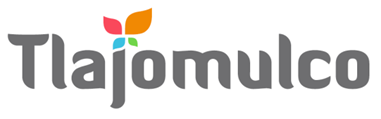 MUNICIPIO DE TLAJOMULCO DE ZÚÑIGA, JALISCODIRECCIÓN DE RECURSOS MATERIALESMUNICIPIO DE TLAJOMULCO DE ZÚÑIGA, JALISCODIRECCIÓN DE RECURSOS MATERIALESDATOS DE LICITACIÓNDATOS DE LICITACIÓNIMPORTE: $383.00 CON LETRA: TRESCIENTOS OCHENTA Y TRES PESOS, 00/100, M. N.IMPORTE: $383.00 CON LETRA: TRESCIENTOS OCHENTA Y TRES PESOS, 00/100, M. N.OM-34/2024 “ADQUISICIÓN DE IMPRESIONES DEL INFORME POLICIAL HOMOLOGADO PARA LA COMISARÍA DE LA POLICÍA PREVENTIVA DEL MUNICIPIO DE TLAJOMULCO DE ZÚÑIGA, JALISCO”DATOS DEL LICITANTEDATOS DEL LICITANTELICITANTE R. F. C.NO. DE PROVEEDOR (PARA EL CASO DE CONTAR CON NÚMERO)NOMBRE DE REPRESENTANTETELÉFONO CELULAR DE CONTACTOCORREO ELECTRÓNICO Sello autorización área responsableLic. Raúl Cuevas Landeros Director de Recursos MaterialesSello autorización área responsableLic. Raúl Cuevas Landeros Director de Recursos Materiales